Pozdravljeni! Ta teden se bomo naučili nekaj o izločalih živali. Pri reševanju učnega lista si pomagaj z učbenikom in svetovnim spletom.Če potrebuješ pomoč ali pa imaš kakšno vprašanje, mi piši na elektronski naslov manca.leskovec@gmail.com ali petra.usaj@os-sturje.si. Uspešno reševanje! IZLOČALAIzločala so organski sistem, ki nerabne in nevarne snovi ter odvečno vodo  izločijo iz telesa. ENOCELIČARJI nimajo razvitih posebnih izločal. Odpadne snovi iz telesa v okolje izločijo prek celične membrane.  Večina MORSKIH NEVRETENČARJEV nerabne snovi izloča kar skozi dihalno ali pa telesno površino.Vodne živali z izločanjem odpadnih snovi nimajo težav, ker izgubljeno vodo zlahka nadomeščajo.Za kopenske živali je zelo pomembno, da varčujejo z vodo. Zato ima veliko kopenskih živali razvita posebna izločala, ki poskrbijo, da se z odpadnimi snovmi izloči čim manj vode. Kako imenujemo izločala DEŽEVNIKA?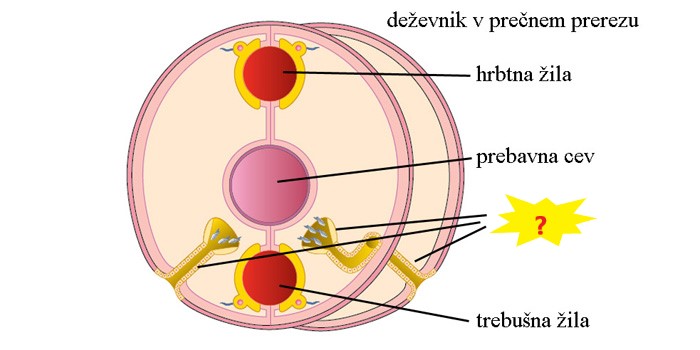 ____________________________________                                  Poleg KOLOKBARNIKOV imajo taka izločala tudi MEHKUŽCI. Izločala ŽUŽELK so ________________________________.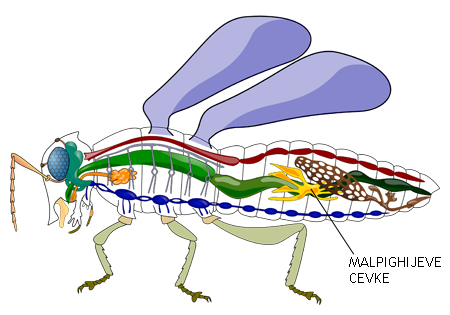 Žuželke tako zelo varčujejo z vodo, da odpadne snovi v cevkah kristalizirajo in gredo v črevo. Žuželke tako skupaj z iztrebki izločijo tudi kristalčke odpadnih snovi. Varčevanje z vodo je pomembno tudi za puščavske živali. Tudi te nerabne snovi izločijo v suhi obliki, da v telesu zadržijo čim več vode.Večina VRETENČARJEV ima ledvice, ki filtrirajo kri in iz nje odstranjujejo odpadne snovi.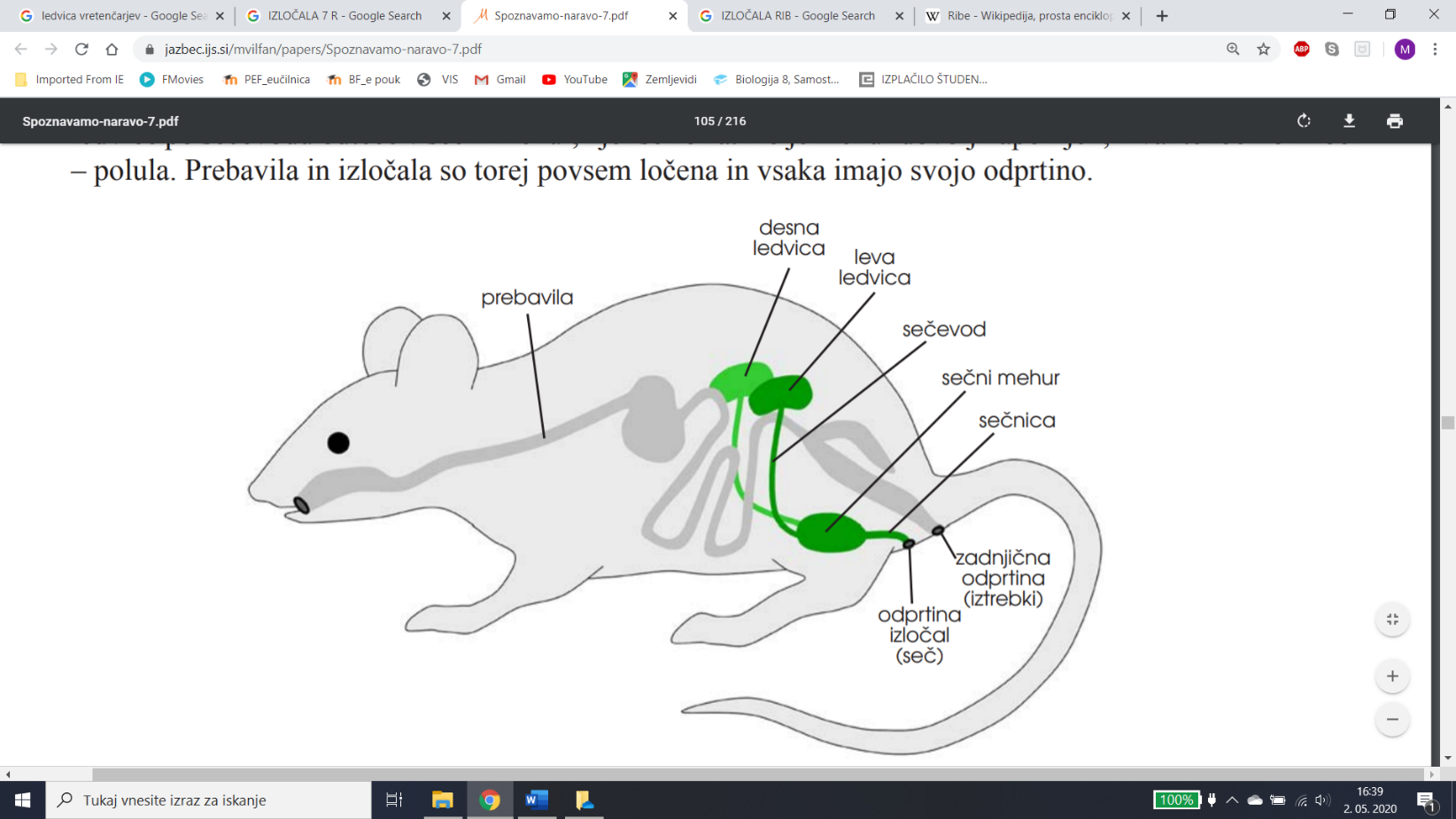 Izločala SESALCEV sestavlja par ledvic, dva sečevoda, sečni mehur in sečnica.Prek katerega organa pa RIBE izločajo odpadne snovi?______________________________________________________________K fotografijam živali zapiši imena njihovih izločal.ŽIVALIZLOČALA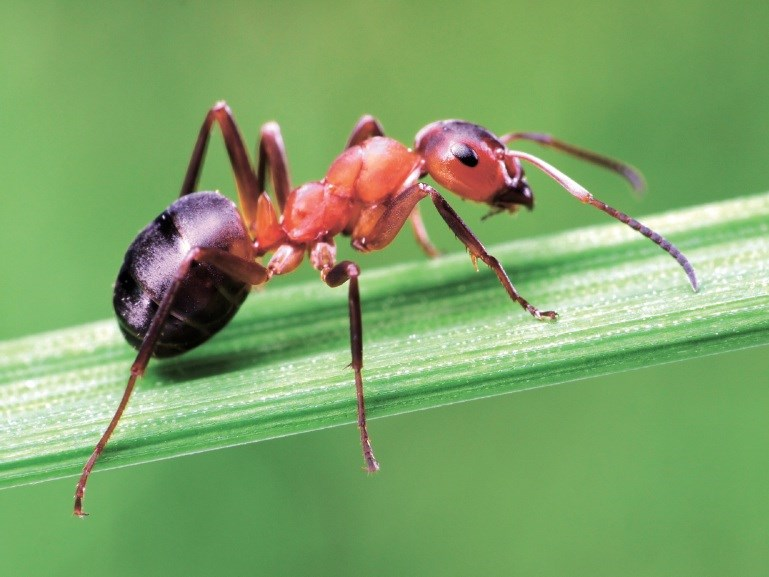 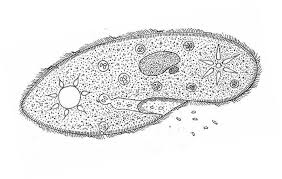 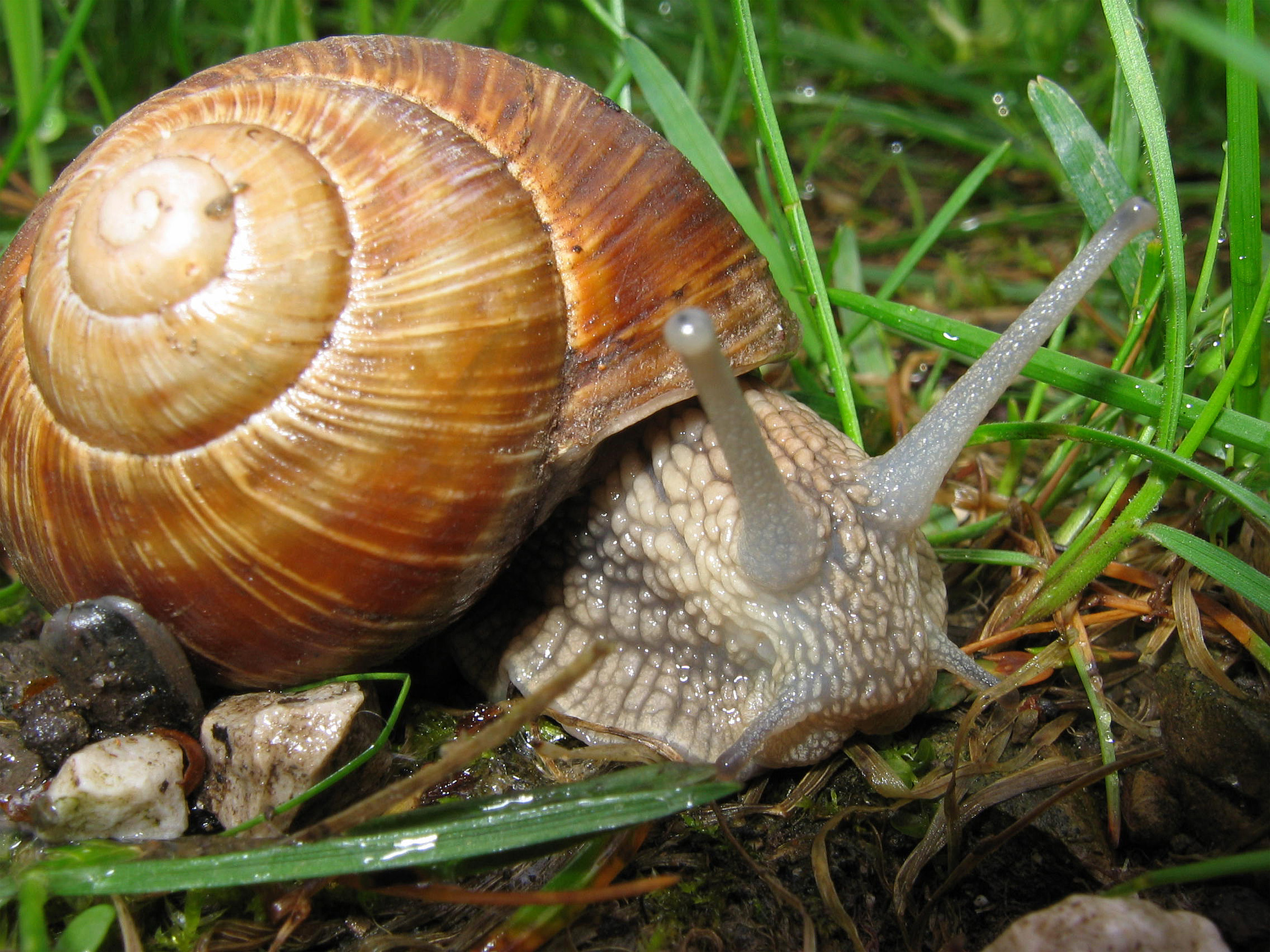 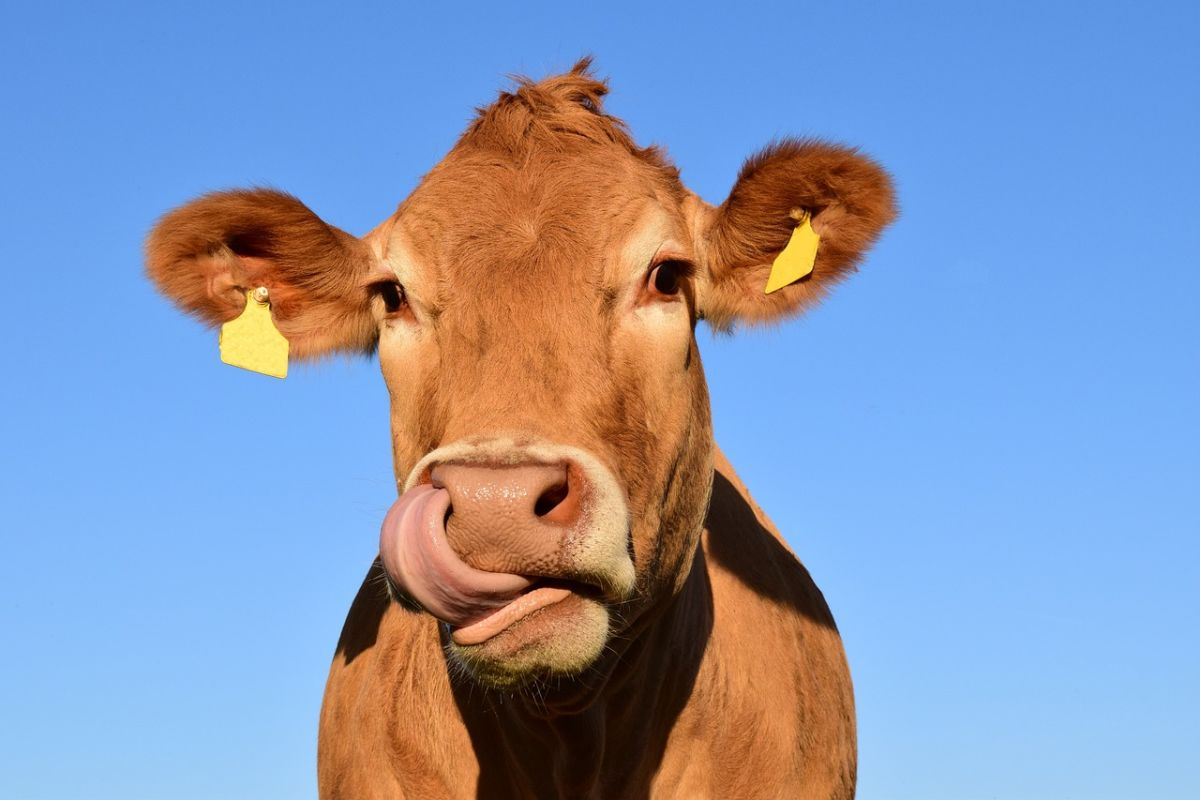 